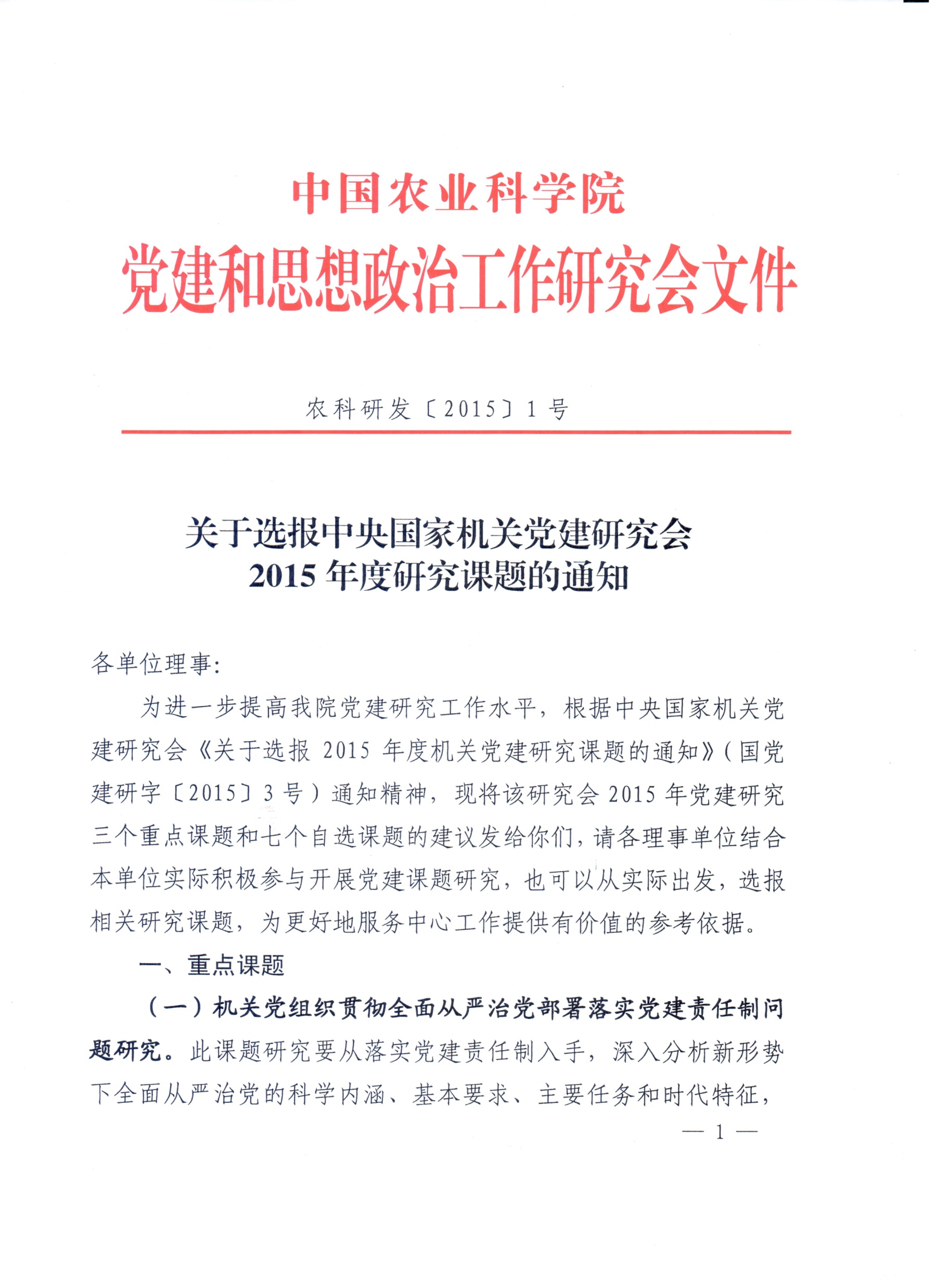 各理事单位为进一步提高我院党建研究工作水平，根据中央国家机关党建研究会《关于选报2015年度机关党建研究课题的通知》（国党建研字〔2015〕3号）通知精神，现将该研究会2015年党建研究三个重点课题和七个自选课题的建议发给你们，请各理事单位结合本单位实际积极参与开展党建课题研究，也可以从实际出发，选报相关研究课题，为更好地服务中心工作提供有价值的参考依据。一、重点课题（一）机关党组织贯彻全面从严治党部署落实党建责任制问题研究。此课题研究要从落实党建责任制入手，深入分析新形势下全面从严治党的科学内涵、基本要求、主要任务和时代特征，取得全面从严治党的规律性认识。进一步明确思想教育从严、制度建设和执行从严的具体措施，针对当前全面从严治党的关键性问题，提出有针对性和实效性的对策建议。（二）全面依法治国、依规治党与机关党建问题研究。此课题研究要从落实提高党员干部法治思维和依法办事能力，推进法治建设入手，认真研究新形势下对推进基层治理法治化提出的新要求，深入分析管党治党实践中存在的不符合法治精神的突出问题及其产生的原因，努力从制度机制、贯彻落实等层面提出对策建议。（三）新形势下机关党组织提高专业化能力，在推进依法行政、建设法治政府中发挥作用问题研究。此课题研究要结合全面建成小康社会、全面深化改革、全面依法治国和全面从严治党对提高党建工作科学化水平所提出的新要求，深入研究党建工作和党员干部队伍在履职践责的专业化能力方面还有哪些差距和不足。研究中要把提高党建工作专业化能力放到服务中心的大局中去思考，善于用系统的、动态的和普遍联系的观点去认识和把握党组织在推进依法行政、建设法治政府中的着力点，集中研究力量重点解决在实际工作中长期困扰我们的关键性问题，及时认识和把握规律，提出前瞻性、针对性和实效性强的对策措施。二、自选课题（一）关于中央国家机关干部职工思想状况问题研究（二）关于新形势下理论武装工作如何在促进价值认同和增进“三个自信”上发挥作用问题研究（三）关于中央国家机关基层党组织严肃党内政治生活问题研究（四）关于如何在全面推进依法治国中发挥基层党组织战斗堡垒作用问题研究（五）关于机关党组织落实主体责任和监督责任问题研究（六）关于机关党组织如何坚持从严治党、落实党建责任制问题研究（七）关于践行“三严三实”要求、自觉执行党内各项纪律问题研究请有意愿选报课题的单位填写《中央国家机关党建研究会2015年度重点课题申报表》和《中央国家机关党建研究会2015年度自选课题申报表》，并于4月30日前报直属机关党委宣传处。联 系 人：李明轩联系电话：82109481电子邮箱：zxc@caas.cn附件：1．中央国家机关党建研究会2015年度重点课题申报表2．中央国家机关党建研究会2015年度自选课题申报表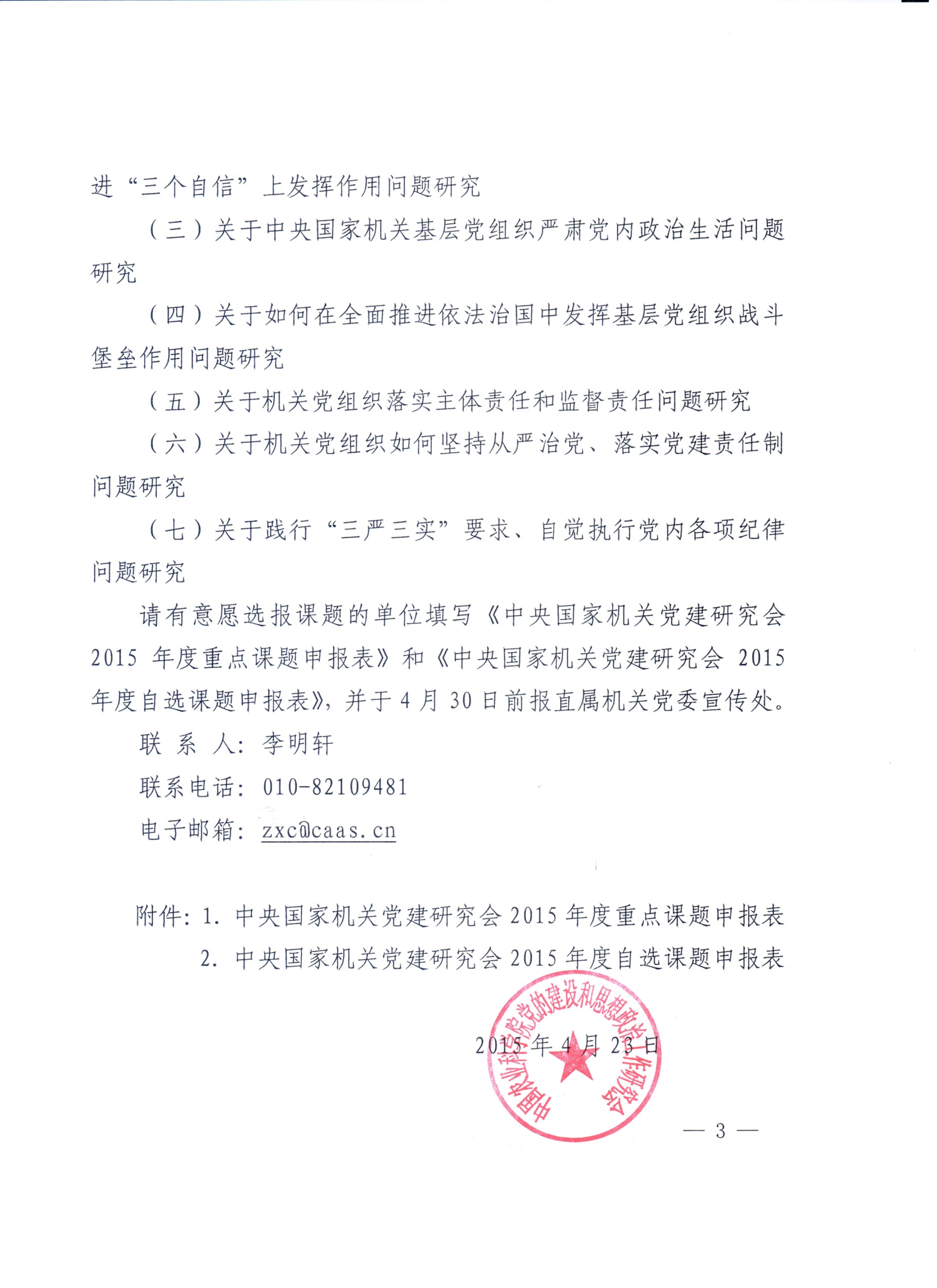 附件1中央国家机关党建研究会2015年度重点课题申报表附件2中央国家机关党建研究会2015年度自选课题申报表申报单位课题题目拟 完 成时    间（课题完成提交时间预计截止到2015年10月）（课题完成提交时间预计截止到2015年10月）（课题完成提交时间预计截止到2015年10月）（课题完成提交时间预计截止到2015年10月）负 责 人姓名单位及职务负 责 人联系方式办公电话：手    机：电子邮件信箱：办公电话：手    机：电子邮件信箱：办公电话：手    机：电子邮件信箱：主要成员姓名单位及职务主要成员姓名单位及职务主要成员姓名单位及职务联 系 人姓名单位及职务联 系 人联系方式办公电话：手    机：电子邮件信箱：办公电话：手    机：电子邮件信箱：办公电话：手    机：电子邮件信箱：备    注申报单位课题题目拟 完 成时    间（课题完成提交时间预计截止到2015年10月）（课题完成提交时间预计截止到2015年10月）（课题完成提交时间预计截止到2015年10月）（课题完成提交时间预计截止到2015年10月）负 责 人姓名单位及职务负 责 人联系方式办公电话：手    机：电子邮件信箱：办公电话：手    机：电子邮件信箱：办公电话：手    机：电子邮件信箱：主要成员姓名单位及职务主要成员姓名单位及职务主要成员姓名单位及职务联 系 人姓名单位及职务联 系 人联系方式办公电话：手    机：电子邮件信箱：办公电话：手    机：电子邮件信箱：办公电话：手    机：电子邮件信箱：备    注